3GPP TSG-SA5 Meeting #145-e	S5-225364Online, 15-24 Aug 2022 2	ReferencesThe following documents contain provisions which, through reference in this text, constitute provisions of the present document.-	References are either specific (identified by date of publication, edition number, version number, etc.) or non-specific.-	For a specific reference, subsequent revisions do not apply.-	For a non-specific reference, the latest version applies. In the case of a reference to a 3GPP document (including a GSM document), a non-specific reference implicitly refers to the latest version of that document in the same Release as the present document.[1]	3GPP TR 21.905: "Vocabulary for 3GPP Specifications".[2]	3GPP TS 23.501: "System Architecture for the 5G System".[3]	3GPP TS 38.300: "NR; Overall description; Stage-2".[4]	3GPP TS 38.401: "NG-RAN; Architecture description".[5]	3GPP TS 38.413: "NG-RAN; NG Application Protocol (NGAP)".[6]	3GPP TS 38.420: "NG-RAN; Xn general aspects and principles".[7]	3GPP TS 38.470: "NG-RAN; F1 general aspects and principles".[8]	3GPP TS 38.473: "NG-RAN; F1 application protocol (F1AP)".[9]	3GPP TS 37.340: "NR; Multi-connectivity; Overall description; Stage 2".[10]	3GPP TS 28.540: "Management and orchestration; 5G Network Resource Model (NRM);Stage 1". [11]	3GPP TS 28.662: "Telecommunication management; Generic Radio Access Network (RAN) Network Resource Model (NRM) Integration Reference Point (IRP); Information Service (IS) ".[12]	3GPP TS 38.104: "NR; Base Station (BS) radio transmission and reception".[13]	3GPP TS 23.003: "Numbering, Addressing and Identification".[14]	3GPP TS 36.410: "Evolved Universal Terrestrial Radio Access Network (E-UTRAN); S1 general aspects and principles".[15]	3GPP TS 36.423: "Evolved Universal Terrestrial Radio Access Network (E-UTRAN); X2 application protocol".[16]	3GPP TS 36.425: "Evolved Universal Terrestrial Radio Access Network (E-UTRAN); X2 interface user plane protocol".[17]	3GPP TS 28.625: "State Management Data Definition Integration Reference Point (IRP); Information Service (IS)".[18]	ITU-T Recommendation X.731: "Information technology - Open Systems Interconnection - Systems Management: State management function".[19]	3GPP TS 28.658: "Telecommunications management; Evolved Universal Terrestrial Radio Access Network (E-UTRAN) Network Resource Model (NRM) Integration Reference Point (IRP): Information Service (IS)".[20]	3GPP TS 28.702: "Core Network (CN) Network Resource Model (NRM) Integration Reference Point (IRP); Information Service (IS)".[21]	3GPP TS 28.708: "Telecommunication management; Evolved Packet Core (EPC) Network Resource Model (NRM) Integration Reference Point (IRP): Information Service (IS)".[22]	3GPP TS 23.040: "Technical realization of the Short Message Service (SMS)".[23]	3GPP TS 29.510: "5G system; Network Function Repository Services; Stage 3".[24]	3GPP TS 29.531: "5G System; Network Slice Selection Services Stage 3".[25]	Void.[26]	3GPP TS 28.531: "Management and orchestration; Provisioning".[27]	3GPP TS 28.554: "Management and orchestration; 5G End to end Key Performance Indicators (KPI)".[28]	3GPP TS 22.261: "Service requirements for next generation new services and markets".[29]	ETSI GS NFV-IFA 013 V2.4.1 (2018-02) "Network Function Virtualisation (NFV); Management and Orchestration; Os-Ma-nfvo Reference Point - Interface and Information Model Specification".[30]	3GPP TS 28.622: "Telecommunication management; Generic Network Resource Model (NRM) Integration Reference Point (IRP); Information Service (IS)".[31]	Void.[32]	3GPP TS 38.211: "NR; Physical channels and modulation".[33]	3GPP TS 32.616: "Telecommunication management; Configuration Management (CM); Bulk CM Integration Reference Point (IRP); Solution Set (SS) definitions".[34]	3GPP TS 28.623: "Telecommunication management; Generic Network Resource Model (NRM) Integration Reference Point (IRP); Solution Set (SS) definitions".[35]	3GPP TS 28.532: "Management and orchestration; Management services".[36]	Void.[37]	IETF RFC 791: "Internet Protocol".[38]	IETF RFC 2373: "IP Version 6 Addressing Architecture".[39]	IEEE 802.1Q: "Media Access Control Bridges and Virtual Bridged Local Area Networks".[40]	ETSI GR NFV-IFA 015 (V2.4.1): "Network Function Virtualisation (NFV) Release 2; Management and Orchestration; Report on NFV Information Model".[41]	3GPP TS 38.213: "NR; Physical layer procedures for control".[42]	3GPP TS 38.101-1: "NR; User Equipment (UE) radio transmission and reception; Part 1: Range 1 Standalone".[43]	3GPP TS 32.156: "Telecommunication management; Fixed Mobile Convergence (FMC) model repertoire".[44]	IETF RFC 4122: "A Universally Unique IDentifier (UUID) URN Namespace".[45]	IETF RFC 8528: "YANG Schema Mount".[46]	Void[47]	3GPP TS 32.160: "Management and orchestration; Management Service Template".[48]	3GPP TS 38.463: "NG-RAN; E1 application protocol (E1AP)".[49]	3GPP TS 38.304: "NR; User Equipment (UE) procedures in Idle mode and RRC Inactive state".[50]	GSMA NG.116 - Generic Network Slice Template Version 3.0 (2020-05-22).[51]	3GPP TS 22.104: "Service requirements for cyber-physical control applications in vertical domains; Stage 1".[52]	3GPP TS 33.501: "Security architecture and procedures for the 5G System".[53]	3GPP TS 38.901: "Study on channel model for frequencies from 0.5 to 100 GHz ".[54]	3GPP TS 38.331: "NR; Radio Resource Control (RRC) protocol specification".[55]	3GPP TS 38.215: "NR; Physical layer measurements".[56]	3GPP TS 29.244: "Technical Specification Group Core Network and Terminals; Interface between the Control Plane and the User Plane Nodes; Stage 3".[57]	3GPP TS 28.313: "Self-Organizing Networks (SON) for 5G networks".[58]	3GPP TS 38.423: "NR; Xn application protocol (XnAP)".[59]	3GPP TS 23.503: "Policy and Charging Control Framework for the 5G System; Stage 2".[60]	3GPP TS 29.512: "5G System; Session Management Policy Control Service; Stage 3".[61]	3GPP TS 29.571: "5G System; Common Data Types for Service Based Interfaces; Stage 3".[62]	3GPP TS 29.214: "Policy and Charging Control over Rx reference point".[63]	IETF RFC 7042: "IANA Considerations and IETF Protocol and Documentation Usage for IEEE 802 Parameters".[64]	IEEE 802.3-2015: "IEEE Standard for Ethernet".[65]	IEEE 802.1Q-2014: "Bridges and Bridged Networks".[66]	IETF RFC 4301: "Security Architecture for the Internet Protocol".[67]	3GPP TS 29.514: "5G System; Policy Authorization Service; Stage 3".[68]	3GPP TS 32.422: "Telecommunication management; Subscriber and equipment trace; Trace control and configuration management".[69]	3GPP TS 28.552: "Management and orchestration; 5G performance measurements".[70]	3GPP TS 28.530: "Management and orchestration; Concepts, use cases and requirements".[71]	3GPP TS 28.310: "Management and orchestration; Energy efficiency of 5G".[72]	3GPP TS 28.705: "Telecommunication management; IP Multimedia Subsystem (IMS) Network Resource Model (NRM) Integration Reference Point (IRP); Information Service (IS)".[73]	3GPP TS 23.304: " Proximity based Services (ProSe) in the 5G System".[74]	IETF RFC 8436: " Update to IANA Registration Procedures for Pool 3 Values in the Differentiated Services Field Codepoints (DSCP) Registry".[75]	ECMA-262: "ECMAScript® Language Specification", https://www.ecma-international.org/ecma-262/5.1/.[76]	3GPP TS 29.500: "5G System; Technical Realization of Service Based Architecture; Stage 3".[77]	IANA: "SMI Network Management Private Enterprise Codes", http://www.iana.org/assignments/enterprise-numbers.[78]	3GPP TS 23.548:" 5G System Enhancements for Edge Computing; Stage 2".[79]	3GPP TS 28.538: "Edge Computing Management".[80]	3GPP TS 29.518: "5G System; Access and Mobility Management Services; Stage 3".[81]	3GPP TS 23.558: "Architecture for enabling Edge Applications".[82]	IETF RFC 5952: "A recommendation for IPv6 address text representation".[83]	IETF RFC 8299: "YANG Data Model for L3VPN Service Delivery".[84]	IETF RFC 8466: "A YANG Data Model for Layer 2 Virtual Private Network (L2VPN) Service Delivery".6.2.1	RelationshipsFigure 6.2.1-1: Network slice NRM fragment relationshipNOTE 1:	The <<OpenModelClass>> NetworkService and <<OpenModelClass>> VNF are defined in [40].NOTE 2:	The target Network Service (NS) instance represents a group of VNFs and PNFs that are supporting the source network slice subnet instance.NOTE 3:	The instance tree of this NRM fragment would not contain the instances of NetworkService and VNF. However, the NetworkSliceSubNet instances would have an attribute holding the identifiers of NetworkService instances and the ManagedFunction instance would have an attribute holding identifiers of VNF instances.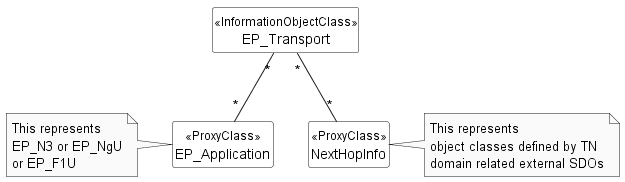 Figure 6.2.1-2: Transport EP NRM fragment relationshipFigure 6.2.1-3: containment relationship for network slice fragment6.3.18.2	AttributesThe EP_Transport IOC includes attributes inherited from Top IOC (defined in TS 28.622[30]) and the following attributes:6.3.18.3	Attribute constraints6.4.1	Attribute propertiesJ.4.3	OpenAPI document "TS28541_SliceNrm.yaml"openapi: 3.0.1info:  title: Slice NRM  version: 17.7.0  description: >-    OAS 3.0.1 specification of the Slice NRM    @ 2020, 3GPP Organizational Partners (ARIB, ATIS, CCSA, ETSI, TSDSI, TTA, TTC).    All rights reserved.externalDocs:  description: 3GPP TS 28.541; 5G NRM, Slice NRM  url: http://www.3gpp.org/ftp/Specs/archive/28_series/28.541/paths: {}components:  schemas:#------------ Type definitions ---------------------------------------------------    Float:      type: number      format: float    MobilityLevel:      type: string      enum:        - STATIONARY        - NOMADIC        - RESTRICTED MOBILITY        - FULLY MOBILITY    SynAvailability:      type: string      enum:        - NOT SUPPORTED        - BETWEEN BS AND UE        - BETWEEN BS AND UE & UE AND UE    PositioningAvailability:      type: array      items:        type: string        enum:          - CIDE-CID          - OTDOA          - RF FINGERPRINTING          - AECID          - HYBRID POSITIONING          - NET-RTK    Predictionfrequency:      type: string      enum:        - PERSEC        - PERMIN        - PERHOUR    SharingLevel:      type: string      enum:        - SHARED        - NON-SHARED    NetworkSliceSharingIndicator:      type: string      enum:        - SHARED        - NON-SHARED    ServiceType:      type: string      enum:        - eMBB        - RLLC        - MIoT        - V2X    SliceSimultaneousUse:      type: string      enum:        - ZERO        - ONE        - TWO        - THREE        - FOUR    Category:      type: string      enum:        - CHARACTER        - SCALABILITY    Tagging:      type: array      items:        type: string        enum:          - PERFORMANCE          - FUNCTION          - OPERATION    Exposure:      type: string      enum:        - API        - KPI    ServAttrCom:      type: object      properties:        category:          $ref: '#/components/schemas/Category'        tagging:          $ref: '#/components/schemas/Tagging'        exposure:          $ref: '#/components/schemas/Exposure'    Support:      type: string      enum:        - NOT SUPPORTED        - SUPPORTED    DelayTolerance:      type: object      properties:        servAttrCom:          $ref: '#/components/schemas/ServAttrCom'        support:          $ref: '#/components/schemas/Support'    DeterministicComm:      type: object      properties:        servAttrCom:          $ref: '#/components/schemas/ServAttrCom'        availability:          $ref: '#/components/schemas/Support'        periodicityList:          type: string    XLThpt:      type: object      properties:        servAttrCom:          $ref: '#/components/schemas/ServAttrCom'        guaThpt:          $ref: '#/components/schemas/Float'        maxThpt:          $ref: '#/components/schemas/Float'    MaxPktSize:      type: object      properties:        servAttrCom:          $ref: '#/components/schemas/ServAttrCom'        maxsize:          type: integer    MaxNumberofPDUSessions:      type: object      properties:        servAttrCom:          $ref: '#/components/schemas/ServAttrCom'        3GPPNoOfPDUSessions:          type: integer        non3GPPNoOfPDUSessions          type: integer    MaxNumberofUEs:      type: object      properties:        servAttrCom:          $ref: '#/components/schemas/ServAttrCom'        3GPPNoOfUEs:          type: integer        non3GPPNoOfUEs          type: integer    KPIMonitoring:      type: object      properties:        servAttrCom:          $ref: '#/components/schemas/ServAttrCom'        kPIList:          type: string    NBIoT:      type: object      properties:        servAttrCom:          $ref: '#/components/schemas/ServAttrCom'        support:          $ref: '#/components/schemas/Support'    RadioSpectrum:      type: object      properties:        servAttrCom:          $ref: '#/components/schemas/ServAttrCom'        nROperatingBands:          type: string    Synchronicity:      type: object      properties:        servAttrCom:          $ref: '#/components/schemas/ServAttrCom'        availability:          $ref: '#/components/schemas/SynAvailability'        accuracy:          $ref: '#/components/schemas/Float'    SynchronicityRANSubnet:      type: object      properties:        availability:          $ref: '#/components/schemas/SynAvailability'        accuracy:          $ref: '#/components/schemas/Float'    Positioning:      type: object      properties:        servAttrCom:          $ref: '#/components/schemas/ServAttrCom'        availability:          $ref: '#/components/schemas/PositioningAvailability'        predictionfrequency:          $ref: '#/components/schemas/Predictionfrequency'        accuracy:          $ref: '#/components/schemas/Float'    PositioningRANSubnet:      type: object      properties:        availability:          $ref: '#/components/schemas/PositioningAvailability'        predictionfrequency:          $ref: '#/components/schemas/Predictionfrequency'        accuracy:          $ref: '#/components/schemas/Float'         UserMgmtOpen:      type: object      properties:        servAttrCom:          $ref: '#/components/schemas/ServAttrCom'        support:          $ref: '#/components/schemas/Support'    V2XCommModels:      type: object      properties:        servAttrCom:          $ref: '#/components/schemas/ServAttrCom'        v2XMode:          $ref: '#/components/schemas/Support'    TermDensity:      type: object      properties:        servAttrCom:          $ref: '#/components/schemas/ServAttrCom'        density:          type: integer    NsInfo:      type: object      properties:        nsInstanceId:          type: string        nsName:          type: string    EmbbEEPerfReq:      type: object      properties:        kpiType:          type: string          enum:            - NUMOFBITS            - NUMOFBITS_RANBASED        req:          type: number    UrllcEEPerfReq:      type: object      properties:        kpiType:          type: string          enum:            - INVOFLATENCY            - NUMOFBITS_MULTIPLIED_INVOFLATENCY        req:          type: number    MIoTEEPerfReq:      type: object      properties:        kpiType:          type: string          enum:            - MAXREGSUBS            - MEANACTIVEUES        req:          type: number    EEPerfReq:      oneOf:        - $ref: '#/components/schemas/EmbbEEPerfReq'        - $ref: '#/components/schemas/UrllcEEPerfReq'        - $ref: '#/components/schemas/MIoTEEPerfReq'    EnergyEfficiency:      type: object      properties:        servAttrCom:          $ref: '#/components/schemas/ServAttrCom'        performance:          $ref: '#/components/schemas/EEPerfReq'          NSSAASupport:      type: object      properties:        servAttrCom:          $ref: '#/components/schemas/ServAttrCom'        support:          $ref: '#/components/schemas/Support'      SecFunc:      type: object      properties:        secFunId:          type: string        secFunType:          type: string        secRules:          type: array          items:            type: string    N6Protection:      type: object      properties:        servAttrCom:          $ref: '#/components/schemas/ServAttrCom'        secFuncList:          type: array          items:            $ref: '#/components/schemas/SecFunc'    CNSliceSubnetProfile:      type: object      properties:        maxNumberofUEs:          type: integer        dLLatency:          type: number        uLLatency:          type: number        dLThptPerSliceSubnet:          $ref: '#/components/schemas/XLThpt'        dLThptPerUE:          $ref: '#/components/schemas/XLThpt'        uLThptPerSliceSubnet:          $ref: '#/components/schemas/XLThpt'        uLThptPerUE:          $ref: '#/components/schemas/XLThpt'        maxNumberOfPDUSessions:          type: integer        coverageAreaTAList:          type: integer        resourceSharingLevel:          $ref: '#/components/schemas/SharingLevel'        dLMaxPktSize:          type: integer        uLMaxPktSize:          type: integer        delayTolerance:          $ref: '#/components/schemas/DelayTolerance'        synchronicity:          $ref: '#/components/schemas/SynchronicityRANSubnet'        sliceSimultaneousUse:          $ref: '#/components/schemas/SliceSimultaneousUse'        reliability:          type: number        energyEfficiency:          type: number         dLDeterministicComm:          $ref: '#/components/schemas/DeterministicComm'        uLDeterministicComm:          $ref: '#/components/schemas/DeterministicComm'        survivalTime:          type: number        nssaaSupport:          $ref: '#/components/schemas/NSSAASupport'        n6Protection:          $ref: '#/components/schemas/N6Protection'        RANSliceSubnetProfile:      type: object      properties:        coverageAreaTAList:          type: integer        dLLatency:          type: number        uLLatency:          type: number        uEMobilityLevel:          $ref: '#/components/schemas/MobilityLevel'        resourceSharingLevel:          $ref: '#/components/schemas/SharingLevel'        maxNumberofUEs:          type: integer        activityFactor:          type: integer        dLThptPerSliceSubnet:          $ref: '#/components/schemas/XLThpt'        dLThptPerUE:          $ref: '#/components/schemas/XLThpt'        uLThptPerSliceSubnet:          $ref: '#/components/schemas/XLThpt'        uLThptPerUE:          $ref: '#/components/schemas/XLThpt'        uESpeed:          type: integer        reliability:          type: number        serviceType:          $ref: '#/components/schemas/ServiceType'        dLMaxPktSize:          type: integer        uLMaxPktSize:          type: integer        nROperatingBands:          type: string        delayTolerance:          $ref: '#/components/schemas/DelayTolerance'        positioning:          $ref: '#/components/schemas/PositioningRANSubnet'        sliceSimultaneousUse:          $ref: '#/components/schemas/SliceSimultaneousUse'        energyEfficiency:          type: number        termDensity:          $ref: '#/components/schemas/TermDensity'        survivalTime:          type: number        synchronicity:          $ref: '#/components/schemas/SynchronicityRANSubnet'        dLDeterministicComm:          $ref: '#/components/schemas/DeterministicComm'        uLDeterministicComm:          $ref: '#/components/schemas/DeterministicComm'    TopSliceSubnetProfile:      type: object      properties:        dLLatency:          type: integer        uLLatency:          type: integer        maxNumberofUEs:          type: integer        dLThptPerSliceSubnet:          $ref: '#/components/schemas/XLThpt'        dLThptPerUE:          $ref: '#/components/schemas/XLThpt'        uLThptPerSliceSubnet:          $ref: '#/components/schemas/XLThpt'        uLThptPerUE:          $ref: '#/components/schemas/XLThpt'        dLMaxPktSize:          type: integer        uLMaxPktSize:          type: integer        maxNumberOfPDUSessions:          type: integer        nROperatingBands:          type: string        sliceSimultaneousUse:          $ref: '#/components/schemas/SliceSimultaneousUse'        energyEfficiency:          $ref: '#/components/schemas/EnergyEfficiency'        synchronicity:          $ref: '#/components/schemas/Synchronicity'        delayTolerance:          $ref: '#/components/schemas/DelayTolerance'        positioning:          $ref: '#/components/schemas/Positioning'          termDensity:          $ref: '#/components/schemas/TermDensity'        activityFactor:          type: integer        coverageAreaTAList:          type: integer        resourceSharingLevel:          $ref: '#/components/schemas/SharingLevel'        uEMobilityLevel:          $ref: '#/components/schemas/MobilityLevel'        uESpeed:          type: integer        reliability:          type: number        serviceType:          $ref: '#/components/schemas/ServiceType'        dLDeterministicComm:          $ref: '#/components/schemas/DeterministicComm'        uLDeterministicComm:          $ref: '#/components/schemas/DeterministicComm'        survivalTime:          type: number    ServiceProfile:      type: object      properties:          serviceProfileId:             type: string          plmnInfoList:            $ref: 'TS28541_NrNrm.yaml#/components/schemas/PlmnInfoList'          maxNumberofUEs:            type: number          dLLatency:            type: number          uLLatency:            type: number          uEMobilityLevel:            $ref: '#/components/schemas/MobilityLevel'          sst:            $ref: 'TS28541_NrNrm.yaml#/components/schemas/Sst'          networkSliceSharingIndicator:            $ref: '#/components/schemas/NetworkSliceSharingIndicator'          availability:            type: number          delayTolerance:            $ref: '#/components/schemas/DelayTolerance'          dLDeterministicComm:            $ref: '#/components/schemas/DeterministicComm'          uLDeterministicComm:            $ref: '#/components/schemas/DeterministicComm'          dLThptPerSlice:            $ref: '#/components/schemas/XLThpt'          dLThptPerUE:            $ref: '#/components/schemas/XLThpt'          uLThptPerSlice:            $ref: '#/components/schemas/XLThpt'          uLThptPerUE:            $ref: '#/components/schemas/XLThpt'          dLMaxPktSize:            $ref: '#/components/schemas/MaxPktSize'          uLMaxPktSize:            $ref: '#/components/schemas/MaxPktSize'          maxNumberofPDUSessions:            $ref: '#/components/schemas/MaxNumberofPDUSessions'          kPIMonitoring:            $ref: '#/components/schemas/KPIMonitoring'          nBIoT:            $ref: '#/components/schemas/NBIoT'          radioSpectrum:            $ref: '#/components/schemas/RadioSpectrum'          synchronicity:            $ref: '#/components/schemas/Synchronicity'          positioning:            $ref: '#/components/schemas/Positioning'          userMgmtOpen:            $ref: '#/components/schemas/UserMgmtOpen'          v2XModels:            $ref: '#/components/schemas/V2XCommModels'          coverageArea:            type: string          termDensity:            $ref: '#/components/schemas/TermDensity'          activityFactor:            $ref: '#/components/schemas/Float'          uESpeed:            type: integer          jitter:            type: integer          survivalTime:            type: number          reliability:            type: number          maxDLDataVolume:            type: string          maxULDataVolume:            type: string          sliceSimultaneousUse:            $ref: '#/components/schemas/SliceSimultaneousUse'          energyEfficiency:            $ref: '#/components/schemas/EnergyEfficiency'          nssaaSupport:            $ref: '#/components/schemas/NSSAASupport'          n6Protection:            $ref: '#/components/schemas/N6Protection'    SliceProfile:      type: object      properties:          serviceProfileId:             type: string          plmnInfoList:            $ref: 'TS28541_NrNrm.yaml#/components/schemas/PlmnInfoList'          cNSliceSubnetProfile:            $ref: '#/components/schemas/CNSliceSubnetProfile'          rANSliceSubnetProfile:            $ref: '#/components/schemas/RANSliceSubnetProfile'          topSliceSubnetProfile:            $ref: '#/components/schemas/TopSliceSubnetProfile'    IpAddress:      oneOf:        - $ref: 'TS28623_ComDefs.yaml#/components/schemas/Ipv4Addr'        - $ref: 'TS28623_ComDefs.yaml#/components/schemas/Ipv6Addr'    LogicalInterfaceInfo:      type: object      properties:         logicalInterfaceType:           type: string           enum:             - VLAN            - MPLS            - Segment         logicalInterfaceId:           type: string    ServiceProfileList:       type: array       items:        $ref: '#/components/schemas/ServiceProfile'    SliceProfileList:      type: array      items:        $ref: '#/components/schemas/SliceProfile'    FeasibilityResult:      description: ->        An attribute which specifies the feasibility check result for the feasibility check job.      type: string      enum:        - FEASIBLE        - INFEASIBLE    InFeasibleReason:      description: ->        An attribute that specifies the additional reason information if the feasibility check result is infeasible.The detailed ENUM value is FFS.       type: string    RecommendedRequirements:      description: ->        An attribute that specifies the recommended network slicing related requirements (i.e. ServiceProfile and SliceProfile information) which can be supported by the MnS producer..       type: string    ResourceReservation:      description: ->        An attribute represents MnS consumer's requirements for resource reservation.      type: boolean    RequestedReservationExpiration:      description: ->        An attribute which specifes MnS consuner's requirements for the validity period of the resource reservation.      type: string    ResourceReservationStatus:      description: ->        An attribute which specifies the resource reservation result for the feasibility check job.      type: string      enum:        - RESERVED        - UNRESERVED        - USED    ReservationExpiration:      description: ->        An attribute which specifes the actual validity period of the resource reservation..      type: string    ReservationFailureReason:      description: ->        An attribute that specifies the additional reason information if the reservation is failed.       type: string#------------ Definition of concrete IOCs ----------------------------------------    MnS:      oneOf:        - type: object          properties:            SubNetwork:              $ref: '#/components/schemas/SubNetwork-Multiple'#        - type: object#          properties:#            ManagedElement:#              $ref: '#/components/schemas/ManagedElement-Multiple'    SubNetwork-Single:      allOf:        - $ref: 'TS28623_GenericNrm.yaml#/components/schemas/Top'        - type: object          properties:            attributes:              allOf:                - $ref: 'TS28623_GenericNrm.yaml#/components/schemas/SubNetwork-Attr'        - $ref: 'TS28623_GenericNrm.yaml#/components/schemas/SubNetwork-ncO'        - type: object          properties:            SubNetwork:              $ref: '#/components/schemas/SubNetwork-Multiple'            NetworkSlice:              $ref: '#/components/schemas/NetworkSlice-Multiple'            NetworkSliceSubnet:              $ref: '#/components/schemas/NetworkSliceSubnet-Multiple'            EP_Transport:              $ref: '#/components/schemas/EP_Transport-Multiple'            NetworkSliceSubnetProviderCapabilities:              $ref: '#/components/schemas/NetworkSliceSubnetProviderCapabilities-Multiple'            FeasibilityCheckJob:              $ref: '#/components/schemas/FeasibilityCheckJob-Multiple'    NetworkSlice-Single:      allOf:        - $ref: 'TS28623_GenericNrm.yaml#/components/schemas/Top'        - type: object          properties:            attributes:              allOf:                - type: object                  properties:                    networkSliceSubnetRef:                      $ref: 'TS28623_ComDefs.yaml#/components/schemas/Dn'                    operationalState:                      $ref: 'TS28623_ComDefs.yaml#/components/schemas/OperationalState'                    administrativeState:                      $ref: 'TS28623_ComDefs.yaml#/components/schemas/AdministrativeState'                    serviceProfileList:                      $ref: '#/components/schemas/ServiceProfileList'    NetworkSliceSubnet-Single:      allOf:        - $ref: 'TS28623_GenericNrm.yaml#/components/schemas/Top'        - type: object          properties:            attributes:              allOf:                - type: object                  properties:                    managedFunctionRefList:                      $ref: 'TS28623_ComDefs.yaml#/components/schemas/DnList'                    networkSliceSubnetRefList:                      $ref: 'TS28623_ComDefs.yaml#/components/schemas/DnList'                    operationalState:                      $ref: 'TS28623_ComDefs.yaml#/components/schemas/OperationalState'                    administrativeState:                      $ref: 'TS28623_ComDefs.yaml#/components/schemas/AdministrativeState'                    nsInfo:                      $ref: '#/components/schemas/NsInfo'                    sliceProfileList:                      $ref: '#/components/schemas/SliceProfileList'                    epTransportRefList:                      $ref: 'TS28623_ComDefs.yaml#/components/schemas/DnList'                    priorityLabel:                      type: integer                    networkSliceSubnetType:                      type: string                      enum:                        - TOP_SLICESUBNET                        - RAN_SLICESUBNET                        - CN_SLICESUBNET    EP_Transport-Single:      allOf:        - $ref: 'TS28623_GenericNrm.yaml#/components/schemas/Top'        - type: object          properties:            attributes:              type: object              properties:                ipAddress:                  $ref: '#/components/schemas/IpAddress'                logicalInterfaceInfo:                  $ref: '#/components/schemas/LogicalInterfaceInfo'                qosProfile:                  type: string                 epApplicationRefs:                  $ref: 'TS28623_ComDefs.yaml#/components/schemas/DnList'    NetworkSliceSubnetProviderCapabilities-Single:      allOf:        - $ref: 'TS28623_GenericNrm.yaml#/components/schemas/Top'        - type: object          properties:            attributes:              type: object              properties:                dLlatency:                   type: integer                uLlatency:                  type: integer                dLThptPerSliceSubnet:                  $ref: '#/components/schemas/XLThpt'                uLThptPerSliceSubnet:                  $ref: '#/components/schemas/XLThpt'                coverageAreaTAIList:                  type: array                  items:                    type: string    FeasibilityCheckJob-Single:      allOf:        - $ref: 'TS28623_GenericNrm.yaml#/components/schemas/Top'             - type: object          properties:             attributes:              type: object              properties:                profile:                  oneOf:                     - $ref: '#/components/schemas/SliceProfile'                    - $ref: '#/components/schemas/ServiceProfile'                resourceReservation:                  $ref: '#/components/schemas/ResourceReservation'                requestedReservationExpiration:                  $ref: '#/components/schemas/RequestedReservationExpiration'                processMonitor:                  $ref: 'TS28623_GenericNrm.yaml#/components/schemas/ProcessMonitor'                feasibilityResult:                  $ref: '#/components/schemas/FeasibilityResult'                inFeasibleReason:                  $ref: '#/components/schemas/InFeasibleReason'                resourceReservationStatus:                  $ref: '#/components/schemas/ResourceReservationStatus'                reservationFailureReason:                  $ref: '#/components/schemas/ReservationFailureReason'                reservationExpiration:                  $ref: '#/components/schemas/ReservationExpiration'                recommendedRequirements:                  $ref: '#/components/schemas/RecommendedRequirements'#-------- Definition of JSON arrays for name-contained IOCs ----------------------    SubNetwork-Multiple:      type: array      items:        $ref: '#/components/schemas/SubNetwork-Single'    NetworkSlice-Multiple:      type: array      items:        $ref: '#/components/schemas/NetworkSlice-Single'    NetworkSliceSubnet-Multiple:      type: array      items:        $ref: '#/components/schemas/NetworkSliceSubnet-Single'    EP_Transport-Multiple:      type: array      items:        $ref: '#/components/schemas/EP_Transport-Single'    NetworkSliceSubnetProviderCapabilities-Multiple:      type: array      items:        $ref: '#/components/schemas/NetworkSliceSubnetProviderCapabilities-Single'    FeasibilityCheckJob-Multiple:      type: array      items:        $ref: '#/components/schemas/FeasibilityCheckJob-Single'   #------------ Definitions in TS 28.541 for TS 28.532 -----------------------------    resources-sliceNrm:      oneOf:       - $ref: '#/components/schemas/MnS'       - $ref: '#/components/schemas/SubNetwork-Single'       - $ref: '#/components/schemas/NetworkSlice-Single'       - $ref: '#/components/schemas/NetworkSliceSubnet-Single'       - $ref: '#/components/schemas/EP_Transport-Single'       - $ref: '#/components/schemas/NetworkSliceSubnetProviderCapabilities-Single'       - $ref: '#/components/schemas/FeasibilityCheckJob-Single'       CR-Form-v12.1CR-Form-v12.1CR-Form-v12.1CR-Form-v12.1CR-Form-v12.1CR-Form-v12.1CR-Form-v12.1CR-Form-v12.1CR-Form-v12.1CHANGE REQUESTCHANGE REQUESTCHANGE REQUESTCHANGE REQUESTCHANGE REQUESTCHANGE REQUESTCHANGE REQUESTCHANGE REQUESTCHANGE REQUEST28.541CR0776rev-Current version:18.0.0For HELP on using this form: comprehensive instructions can be found at 
http://www.3gpp.org/Change-Requests.For HELP on using this form: comprehensive instructions can be found at 
http://www.3gpp.org/Change-Requests.For HELP on using this form: comprehensive instructions can be found at 
http://www.3gpp.org/Change-Requests.For HELP on using this form: comprehensive instructions can be found at 
http://www.3gpp.org/Change-Requests.For HELP on using this form: comprehensive instructions can be found at 
http://www.3gpp.org/Change-Requests.For HELP on using this form: comprehensive instructions can be found at 
http://www.3gpp.org/Change-Requests.For HELP on using this form: comprehensive instructions can be found at 
http://www.3gpp.org/Change-Requests.For HELP on using this form: comprehensive instructions can be found at 
http://www.3gpp.org/Change-Requests.For HELP on using this form: comprehensive instructions can be found at 
http://www.3gpp.org/Change-Requests.Proposed change affects:UICC appsMERadio Access NetworkxCore NetworkxTitle:	Fix vague issues in EP_Transport with Federated network modellingFix vague issues in EP_Transport with Federated network modellingFix vague issues in EP_Transport with Federated network modellingFix vague issues in EP_Transport with Federated network modellingFix vague issues in EP_Transport with Federated network modellingFix vague issues in EP_Transport with Federated network modellingFix vague issues in EP_Transport with Federated network modellingFix vague issues in EP_Transport with Federated network modellingFix vague issues in EP_Transport with Federated network modellingFix vague issues in EP_Transport with Federated network modellingSource to WG:Nokia, Nokia Shanghai Bell, KDDI, Juniper, TELUSNokia, Nokia Shanghai Bell, KDDI, Juniper, TELUSNokia, Nokia Shanghai Bell, KDDI, Juniper, TELUSNokia, Nokia Shanghai Bell, KDDI, Juniper, TELUSNokia, Nokia Shanghai Bell, KDDI, Juniper, TELUSNokia, Nokia Shanghai Bell, KDDI, Juniper, TELUSNokia, Nokia Shanghai Bell, KDDI, Juniper, TELUSNokia, Nokia Shanghai Bell, KDDI, Juniper, TELUSNokia, Nokia Shanghai Bell, KDDI, Juniper, TELUSNokia, Nokia Shanghai Bell, KDDI, Juniper, TELUSSource to TSG:S5S5S5S5S5S5S5S5S5S5Work item code:TEI17		TEI17		TEI17		TEI17		TEI17		Date:Date:Date:2022-08-05Category:ARelease:Release:Release:Rel-18Use one of the following categories:
F  (correction)
A  (mirror corresponding to a change in an earlier 													release)
B  (addition of feature), 
C  (functional modification of feature)
D  (editorial modification)Detailed explanations of the above categories can
be found in 3GPP TR 21.900.Use one of the following categories:
F  (correction)
A  (mirror corresponding to a change in an earlier 													release)
B  (addition of feature), 
C  (functional modification of feature)
D  (editorial modification)Detailed explanations of the above categories can
be found in 3GPP TR 21.900.Use one of the following categories:
F  (correction)
A  (mirror corresponding to a change in an earlier 													release)
B  (addition of feature), 
C  (functional modification of feature)
D  (editorial modification)Detailed explanations of the above categories can
be found in 3GPP TR 21.900.Use one of the following categories:
F  (correction)
A  (mirror corresponding to a change in an earlier 													release)
B  (addition of feature), 
C  (functional modification of feature)
D  (editorial modification)Detailed explanations of the above categories can
be found in 3GPP TR 21.900.Use one of the following categories:
F  (correction)
A  (mirror corresponding to a change in an earlier 													release)
B  (addition of feature), 
C  (functional modification of feature)
D  (editorial modification)Detailed explanations of the above categories can
be found in 3GPP TR 21.900.Use one of the following categories:
F  (correction)
A  (mirror corresponding to a change in an earlier 													release)
B  (addition of feature), 
C  (functional modification of feature)
D  (editorial modification)Detailed explanations of the above categories can
be found in 3GPP TR 21.900.Use one of the following categories:
F  (correction)
A  (mirror corresponding to a change in an earlier 													release)
B  (addition of feature), 
C  (functional modification of feature)
D  (editorial modification)Detailed explanations of the above categories can
be found in 3GPP TR 21.900.Use one of the following categories:
F  (correction)
A  (mirror corresponding to a change in an earlier 													release)
B  (addition of feature), 
C  (functional modification of feature)
D  (editorial modification)Detailed explanations of the above categories can
be found in 3GPP TR 21.900.Use one of the following releases:
Rel-8	(Release 8)
Rel-9	(Release 9)
Rel-10	(Release 10)
Rel-11	(Release 11)
…
Rel-15	(Release 15)
Rel-16	(Release 16)
Rel-17	(Release 17)
Rel-18	(Release 18)Use one of the following releases:
Rel-8	(Release 8)
Rel-9	(Release 9)
Rel-10	(Release 10)
Rel-11	(Release 11)
…
Rel-15	(Release 15)
Rel-16	(Release 16)
Rel-17	(Release 17)
Rel-18	(Release 18)Reason for change:Reason for change:TS 28.541 provides the transport network touchpoint via EP_Transport IOC.  The definition of "logical transport interface" in "EP_Transport" is a bit vague and different person has different understanding/definition, hence leads to confusion.Observation 1Considerations regarding using EP_Transport:- CN/AN domain shall inform the reachability of EPs(i.e. EP_N3 or EP_NgU or EP_F1U) to TN domain so as to route/forward the packet from an EP to the opposite EP when a NetworkSlice Instance is being created, where the attachment circuit (AC) between CN/AN domain and TN domain is already established. (See DP S5-203253rev2)- Additionally, CN/AN and TN domains may want to newly establish the AC between CN/AN domain and TN domain, e.g. CE-PE link, when a NetworkSlice Instance is being created.- The AN/CN end of the AC may be the same interface of the logical transport interface or not. Network technology between AN and CN logical transport interfaces through TN domain depends on the implementation, e.g. L2(VPN), L3(VPN), (SR-)MPLS or SRv6.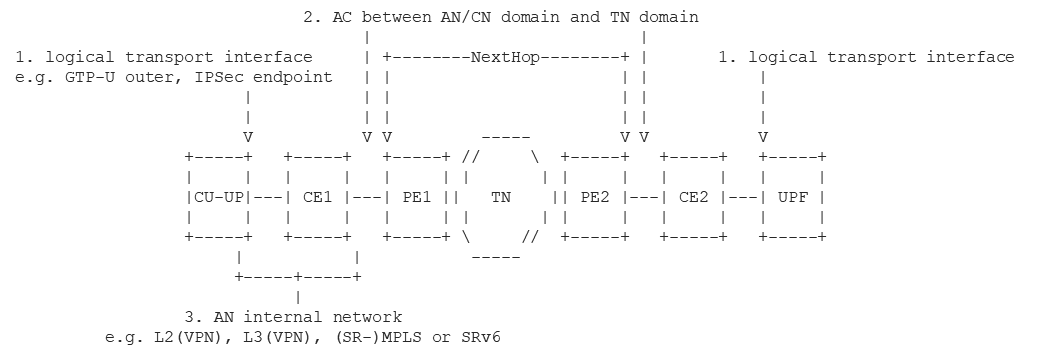 Observation 2As for attribute logicalInterfaceType, in clause 6.3.18.1 there is "This IOC represents the logical transport interface or endpoint which is part of a RAN or CN SubNetwork,…". It includes cases where “logical transport interface” doesn’t exist, however "endpoint" done, e.g. EP_N3, and is IP routable, as well as the case that "logical transport interface" is IPSec endpoint. For such cases, logicalInterfaceType shall include IPv4 or IPv6.ConclusionWe shall specify which routing protocol between AN/CN domain and TN domain is used to exchange them, and this should be as the AC information, i.e. "NextHopInfo". Consequently, AC is implementation dependent and shall be defined by TN domain related external SDOs.TS 28.541 provides the transport network touchpoint via EP_Transport IOC.  The definition of "logical transport interface" in "EP_Transport" is a bit vague and different person has different understanding/definition, hence leads to confusion.Observation 1Considerations regarding using EP_Transport:- CN/AN domain shall inform the reachability of EPs(i.e. EP_N3 or EP_NgU or EP_F1U) to TN domain so as to route/forward the packet from an EP to the opposite EP when a NetworkSlice Instance is being created, where the attachment circuit (AC) between CN/AN domain and TN domain is already established. (See DP S5-203253rev2)- Additionally, CN/AN and TN domains may want to newly establish the AC between CN/AN domain and TN domain, e.g. CE-PE link, when a NetworkSlice Instance is being created.- The AN/CN end of the AC may be the same interface of the logical transport interface or not. Network technology between AN and CN logical transport interfaces through TN domain depends on the implementation, e.g. L2(VPN), L3(VPN), (SR-)MPLS or SRv6.Observation 2As for attribute logicalInterfaceType, in clause 6.3.18.1 there is "This IOC represents the logical transport interface or endpoint which is part of a RAN or CN SubNetwork,…". It includes cases where “logical transport interface” doesn’t exist, however "endpoint" done, e.g. EP_N3, and is IP routable, as well as the case that "logical transport interface" is IPSec endpoint. For such cases, logicalInterfaceType shall include IPv4 or IPv6.ConclusionWe shall specify which routing protocol between AN/CN domain and TN domain is used to exchange them, and this should be as the AC information, i.e. "NextHopInfo". Consequently, AC is implementation dependent and shall be defined by TN domain related external SDOs.TS 28.541 provides the transport network touchpoint via EP_Transport IOC.  The definition of "logical transport interface" in "EP_Transport" is a bit vague and different person has different understanding/definition, hence leads to confusion.Observation 1Considerations regarding using EP_Transport:- CN/AN domain shall inform the reachability of EPs(i.e. EP_N3 or EP_NgU or EP_F1U) to TN domain so as to route/forward the packet from an EP to the opposite EP when a NetworkSlice Instance is being created, where the attachment circuit (AC) between CN/AN domain and TN domain is already established. (See DP S5-203253rev2)- Additionally, CN/AN and TN domains may want to newly establish the AC between CN/AN domain and TN domain, e.g. CE-PE link, when a NetworkSlice Instance is being created.- The AN/CN end of the AC may be the same interface of the logical transport interface or not. Network technology between AN and CN logical transport interfaces through TN domain depends on the implementation, e.g. L2(VPN), L3(VPN), (SR-)MPLS or SRv6.Observation 2As for attribute logicalInterfaceType, in clause 6.3.18.1 there is "This IOC represents the logical transport interface or endpoint which is part of a RAN or CN SubNetwork,…". It includes cases where “logical transport interface” doesn’t exist, however "endpoint" done, e.g. EP_N3, and is IP routable, as well as the case that "logical transport interface" is IPSec endpoint. For such cases, logicalInterfaceType shall include IPv4 or IPv6.ConclusionWe shall specify which routing protocol between AN/CN domain and TN domain is used to exchange them, and this should be as the AC information, i.e. "NextHopInfo". Consequently, AC is implementation dependent and shall be defined by TN domain related external SDOs.TS 28.541 provides the transport network touchpoint via EP_Transport IOC.  The definition of "logical transport interface" in "EP_Transport" is a bit vague and different person has different understanding/definition, hence leads to confusion.Observation 1Considerations regarding using EP_Transport:- CN/AN domain shall inform the reachability of EPs(i.e. EP_N3 or EP_NgU or EP_F1U) to TN domain so as to route/forward the packet from an EP to the opposite EP when a NetworkSlice Instance is being created, where the attachment circuit (AC) between CN/AN domain and TN domain is already established. (See DP S5-203253rev2)- Additionally, CN/AN and TN domains may want to newly establish the AC between CN/AN domain and TN domain, e.g. CE-PE link, when a NetworkSlice Instance is being created.- The AN/CN end of the AC may be the same interface of the logical transport interface or not. Network technology between AN and CN logical transport interfaces through TN domain depends on the implementation, e.g. L2(VPN), L3(VPN), (SR-)MPLS or SRv6.Observation 2As for attribute logicalInterfaceType, in clause 6.3.18.1 there is "This IOC represents the logical transport interface or endpoint which is part of a RAN or CN SubNetwork,…". It includes cases where “logical transport interface” doesn’t exist, however "endpoint" done, e.g. EP_N3, and is IP routable, as well as the case that "logical transport interface" is IPSec endpoint. For such cases, logicalInterfaceType shall include IPv4 or IPv6.ConclusionWe shall specify which routing protocol between AN/CN domain and TN domain is used to exchange them, and this should be as the AC information, i.e. "NextHopInfo". Consequently, AC is implementation dependent and shall be defined by TN domain related external SDOs.TS 28.541 provides the transport network touchpoint via EP_Transport IOC.  The definition of "logical transport interface" in "EP_Transport" is a bit vague and different person has different understanding/definition, hence leads to confusion.Observation 1Considerations regarding using EP_Transport:- CN/AN domain shall inform the reachability of EPs(i.e. EP_N3 or EP_NgU or EP_F1U) to TN domain so as to route/forward the packet from an EP to the opposite EP when a NetworkSlice Instance is being created, where the attachment circuit (AC) between CN/AN domain and TN domain is already established. (See DP S5-203253rev2)- Additionally, CN/AN and TN domains may want to newly establish the AC between CN/AN domain and TN domain, e.g. CE-PE link, when a NetworkSlice Instance is being created.- The AN/CN end of the AC may be the same interface of the logical transport interface or not. Network technology between AN and CN logical transport interfaces through TN domain depends on the implementation, e.g. L2(VPN), L3(VPN), (SR-)MPLS or SRv6.Observation 2As for attribute logicalInterfaceType, in clause 6.3.18.1 there is "This IOC represents the logical transport interface or endpoint which is part of a RAN or CN SubNetwork,…". It includes cases where “logical transport interface” doesn’t exist, however "endpoint" done, e.g. EP_N3, and is IP routable, as well as the case that "logical transport interface" is IPSec endpoint. For such cases, logicalInterfaceType shall include IPv4 or IPv6.ConclusionWe shall specify which routing protocol between AN/CN domain and TN domain is used to exchange them, and this should be as the AC information, i.e. "NextHopInfo". Consequently, AC is implementation dependent and shall be defined by TN domain related external SDOs.TS 28.541 provides the transport network touchpoint via EP_Transport IOC.  The definition of "logical transport interface" in "EP_Transport" is a bit vague and different person has different understanding/definition, hence leads to confusion.Observation 1Considerations regarding using EP_Transport:- CN/AN domain shall inform the reachability of EPs(i.e. EP_N3 or EP_NgU or EP_F1U) to TN domain so as to route/forward the packet from an EP to the opposite EP when a NetworkSlice Instance is being created, where the attachment circuit (AC) between CN/AN domain and TN domain is already established. (See DP S5-203253rev2)- Additionally, CN/AN and TN domains may want to newly establish the AC between CN/AN domain and TN domain, e.g. CE-PE link, when a NetworkSlice Instance is being created.- The AN/CN end of the AC may be the same interface of the logical transport interface or not. Network technology between AN and CN logical transport interfaces through TN domain depends on the implementation, e.g. L2(VPN), L3(VPN), (SR-)MPLS or SRv6.Observation 2As for attribute logicalInterfaceType, in clause 6.3.18.1 there is "This IOC represents the logical transport interface or endpoint which is part of a RAN or CN SubNetwork,…". It includes cases where “logical transport interface” doesn’t exist, however "endpoint" done, e.g. EP_N3, and is IP routable, as well as the case that "logical transport interface" is IPSec endpoint. For such cases, logicalInterfaceType shall include IPv4 or IPv6.ConclusionWe shall specify which routing protocol between AN/CN domain and TN domain is used to exchange them, and this should be as the AC information, i.e. "NextHopInfo". Consequently, AC is implementation dependent and shall be defined by TN domain related external SDOs.TS 28.541 provides the transport network touchpoint via EP_Transport IOC.  The definition of "logical transport interface" in "EP_Transport" is a bit vague and different person has different understanding/definition, hence leads to confusion.Observation 1Considerations regarding using EP_Transport:- CN/AN domain shall inform the reachability of EPs(i.e. EP_N3 or EP_NgU or EP_F1U) to TN domain so as to route/forward the packet from an EP to the opposite EP when a NetworkSlice Instance is being created, where the attachment circuit (AC) between CN/AN domain and TN domain is already established. (See DP S5-203253rev2)- Additionally, CN/AN and TN domains may want to newly establish the AC between CN/AN domain and TN domain, e.g. CE-PE link, when a NetworkSlice Instance is being created.- The AN/CN end of the AC may be the same interface of the logical transport interface or not. Network technology between AN and CN logical transport interfaces through TN domain depends on the implementation, e.g. L2(VPN), L3(VPN), (SR-)MPLS or SRv6.Observation 2As for attribute logicalInterfaceType, in clause 6.3.18.1 there is "This IOC represents the logical transport interface or endpoint which is part of a RAN or CN SubNetwork,…". It includes cases where “logical transport interface” doesn’t exist, however "endpoint" done, e.g. EP_N3, and is IP routable, as well as the case that "logical transport interface" is IPSec endpoint. For such cases, logicalInterfaceType shall include IPv4 or IPv6.ConclusionWe shall specify which routing protocol between AN/CN domain and TN domain is used to exchange them, and this should be as the AC information, i.e. "NextHopInfo". Consequently, AC is implementation dependent and shall be defined by TN domain related external SDOs.TS 28.541 provides the transport network touchpoint via EP_Transport IOC.  The definition of "logical transport interface" in "EP_Transport" is a bit vague and different person has different understanding/definition, hence leads to confusion.Observation 1Considerations regarding using EP_Transport:- CN/AN domain shall inform the reachability of EPs(i.e. EP_N3 or EP_NgU or EP_F1U) to TN domain so as to route/forward the packet from an EP to the opposite EP when a NetworkSlice Instance is being created, where the attachment circuit (AC) between CN/AN domain and TN domain is already established. (See DP S5-203253rev2)- Additionally, CN/AN and TN domains may want to newly establish the AC between CN/AN domain and TN domain, e.g. CE-PE link, when a NetworkSlice Instance is being created.- The AN/CN end of the AC may be the same interface of the logical transport interface or not. Network technology between AN and CN logical transport interfaces through TN domain depends on the implementation, e.g. L2(VPN), L3(VPN), (SR-)MPLS or SRv6.Observation 2As for attribute logicalInterfaceType, in clause 6.3.18.1 there is "This IOC represents the logical transport interface or endpoint which is part of a RAN or CN SubNetwork,…". It includes cases where “logical transport interface” doesn’t exist, however "endpoint" done, e.g. EP_N3, and is IP routable, as well as the case that "logical transport interface" is IPSec endpoint. For such cases, logicalInterfaceType shall include IPv4 or IPv6.ConclusionWe shall specify which routing protocol between AN/CN domain and TN domain is used to exchange them, and this should be as the AC information, i.e. "NextHopInfo". Consequently, AC is implementation dependent and shall be defined by TN domain related external SDOs.TS 28.541 provides the transport network touchpoint via EP_Transport IOC.  The definition of "logical transport interface" in "EP_Transport" is a bit vague and different person has different understanding/definition, hence leads to confusion.Observation 1Considerations regarding using EP_Transport:- CN/AN domain shall inform the reachability of EPs(i.e. EP_N3 or EP_NgU or EP_F1U) to TN domain so as to route/forward the packet from an EP to the opposite EP when a NetworkSlice Instance is being created, where the attachment circuit (AC) between CN/AN domain and TN domain is already established. (See DP S5-203253rev2)- Additionally, CN/AN and TN domains may want to newly establish the AC between CN/AN domain and TN domain, e.g. CE-PE link, when a NetworkSlice Instance is being created.- The AN/CN end of the AC may be the same interface of the logical transport interface or not. Network technology between AN and CN logical transport interfaces through TN domain depends on the implementation, e.g. L2(VPN), L3(VPN), (SR-)MPLS or SRv6.Observation 2As for attribute logicalInterfaceType, in clause 6.3.18.1 there is "This IOC represents the logical transport interface or endpoint which is part of a RAN or CN SubNetwork,…". It includes cases where “logical transport interface” doesn’t exist, however "endpoint" done, e.g. EP_N3, and is IP routable, as well as the case that "logical transport interface" is IPSec endpoint. For such cases, logicalInterfaceType shall include IPv4 or IPv6.ConclusionWe shall specify which routing protocol between AN/CN domain and TN domain is used to exchange them, and this should be as the AC information, i.e. "NextHopInfo". Consequently, AC is implementation dependent and shall be defined by TN domain related external SDOs.Summary of change:Summary of change: NextHopInfo is defined as ProxyClass ( the representing object classes defined in the external SDOs). NextHopInfo is defined as ProxyClass ( the representing object classes defined in the external SDOs). NextHopInfo is defined as ProxyClass ( the representing object classes defined in the external SDOs). NextHopInfo is defined as ProxyClass ( the representing object classes defined in the external SDOs). NextHopInfo is defined as ProxyClass ( the representing object classes defined in the external SDOs). NextHopInfo is defined as ProxyClass ( the representing object classes defined in the external SDOs). NextHopInfo is defined as ProxyClass ( the representing object classes defined in the external SDOs). NextHopInfo is defined as ProxyClass ( the representing object classes defined in the external SDOs). NextHopInfo is defined as ProxyClass ( the representing object classes defined in the external SDOs).Consequences if not approved:Consequences if not approved:Incorrect/unclear specification leads to wrong implementation.Incorrect/unclear specification leads to wrong implementation.Incorrect/unclear specification leads to wrong implementation.Incorrect/unclear specification leads to wrong implementation.Incorrect/unclear specification leads to wrong implementation.Incorrect/unclear specification leads to wrong implementation.Incorrect/unclear specification leads to wrong implementation.Incorrect/unclear specification leads to wrong implementation.Incorrect/unclear specification leads to wrong implementation.Clauses affected:Clauses affected: 2, 6.2.1, 6.3.x(new), 6.3.18.2, 6.3.18.3, 6.4.1, J.4.3 2, 6.2.1, 6.3.x(new), 6.3.18.2, 6.3.18.3, 6.4.1, J.4.3 2, 6.2.1, 6.3.x(new), 6.3.18.2, 6.3.18.3, 6.4.1, J.4.3 2, 6.2.1, 6.3.x(new), 6.3.18.2, 6.3.18.3, 6.4.1, J.4.3 2, 6.2.1, 6.3.x(new), 6.3.18.2, 6.3.18.3, 6.4.1, J.4.3 2, 6.2.1, 6.3.x(new), 6.3.18.2, 6.3.18.3, 6.4.1, J.4.3 2, 6.2.1, 6.3.x(new), 6.3.18.2, 6.3.18.3, 6.4.1, J.4.3 2, 6.2.1, 6.3.x(new), 6.3.18.2, 6.3.18.3, 6.4.1, J.4.3 2, 6.2.1, 6.3.x(new), 6.3.18.2, 6.3.18.3, 6.4.1, J.4.3YNOther specsOther specsx Other core specifications	 Other core specifications	 Other core specifications	 Other core specifications	TS/TR ... CR ... TS/TR ... CR ... TS/TR ... CR ... affected:affected:x Test specifications Test specifications Test specifications Test specificationsTS/TR ... CR ... TS/TR ... CR ... TS/TR ... CR ... (show related CRs)(show related CRs)x O&M Specifications O&M Specifications O&M Specifications O&M SpecificationsTS/TR ... CR ... TS/TR ... CR ... TS/TR ... CR ... Other comments:Other comments:Forge link:  https://forge.3gpp.org/rep/sa5/MnS/-/tree/TS28.541Rel-18_CR0776_Fix_vague_issues_in_EP_Transport_with_Federated_network_modellingForge link:  https://forge.3gpp.org/rep/sa5/MnS/-/tree/TS28.541Rel-18_CR0776_Fix_vague_issues_in_EP_Transport_with_Federated_network_modellingForge link:  https://forge.3gpp.org/rep/sa5/MnS/-/tree/TS28.541Rel-18_CR0776_Fix_vague_issues_in_EP_Transport_with_Federated_network_modellingForge link:  https://forge.3gpp.org/rep/sa5/MnS/-/tree/TS28.541Rel-18_CR0776_Fix_vague_issues_in_EP_Transport_with_Federated_network_modellingForge link:  https://forge.3gpp.org/rep/sa5/MnS/-/tree/TS28.541Rel-18_CR0776_Fix_vague_issues_in_EP_Transport_with_Federated_network_modellingForge link:  https://forge.3gpp.org/rep/sa5/MnS/-/tree/TS28.541Rel-18_CR0776_Fix_vague_issues_in_EP_Transport_with_Federated_network_modellingForge link:  https://forge.3gpp.org/rep/sa5/MnS/-/tree/TS28.541Rel-18_CR0776_Fix_vague_issues_in_EP_Transport_with_Federated_network_modellingForge link:  https://forge.3gpp.org/rep/sa5/MnS/-/tree/TS28.541Rel-18_CR0776_Fix_vague_issues_in_EP_Transport_with_Federated_network_modellingForge link:  https://forge.3gpp.org/rep/sa5/MnS/-/tree/TS28.541Rel-18_CR0776_Fix_vague_issues_in_EP_Transport_with_Federated_network_modellingThis CR's revision history:This CR's revision history:Start of Modified SectionNext Modified SectionNext Modified SectionNext Modified SectionAttribute nameSisReadableisWritableisInvariantisNotifyableipAddressMTFFTlogicalInterfaceInfoMTTFTqosProfileOTTFTAttribute related to roleepApplicationRefMTTFT Next Modified SectionAttribute NameDocumentation and Allowed ValuesPropertiesavailabilityThis parameter specifies the communication service availability requirement, expressed as a percentage. The communication service availability is defined in clause 3.1 of TS 22.261 [28].type: Realmultiplicity: 1isOrdered: N/AisUnique: N/AdefaultValue: NoneallowedValues: N/AisNullable: TrueserviceProfileIdA unique identifier of property of network slice related requirement should be supported by the network slice.type: Stringmultiplicity: 1isOrdered: N/AisUnique: N/AdefaultValue: NoneisNullable: TruesliceProfileIdA unique identifier of the property of network slice subnet related requirement should be supported by the network slice subnet.type: Stringmultiplicity: 1isOrdered: N/AisUnique: N/AdefaultValue: NoneisNullable: TrueoperationalStateIt indicates the operational state of the network slice or the network slice subnet. It describes whether or not the resource is physically installed and working.allowedValues: "ENABLED", "DISABLED".The meaning of these values is as defined in 3GPP TS 28.625 [17] and ITU-T X.731 [18].type: ENUM multiplicity: 1isOrdered: N/AisUnique: N/AdefaultValue: NoneallowedValues: N/AisNullable: FalseadministrativeStateIt indicates the administrative state of the network slice or the network slice subnet. It describes the permission to use or prohibition against using the managed object instance, imposed through the OAM services.allowedValues: “LOCKED”, “UNLOCKED”, SHUTTINGDOWN” The meaning of these values is as defined in 3GPP TS 28.625 [17] and ITU-T X.731 [18].type: ENUMmultiplicity: 1isOrdered: N/AisUnique: N/AdefaultValue: LOCKEDallowedValues: N/A isNullable: FalsensInfoThis attribute contains the NsInfo of the NS instance corresponding to the network slice subnet instance. The NsInfo is described in clause 8.3.3.2.2 of ETSI GS NFV-IFA 013 [29].type: NsInfomultiplicity: 1isOrdered: N/AisUnique: TruedefaultValue: No default valueisNullable: TruenSInstanceIdThis attribute specifies the identifier of NS instance corresponding to the network slice subnet instance.See clause 8.3.3.2.2 of ETSI GS NFV-IFA 013 [29].type: Stringmultiplicity: 1isOrdered: N/AisUnique: TruedefaultValue: No default valueisNullable: TruensNameThis attribute specifies the name of NS instance corresponding to the network slice subnet instance.See clause 8.3.3.2.2 of ETSI GS NFV-IFA 013 [29].type: Stringmultiplicity: 1isOrdered: N/AisUnique: TruedefaultValue: No default valueisNullable: TruedescriptionThis attribute specifies the description of NS instance corresponding to the network slice subnet instance.See clause 8.3.3.2.2 of ETSI GS NFV-IFA 013 [29].type: Stringmultiplicity: 1isOrdered: N/AisUnique: TruedefaultValue: No default valueisNullable: TruecategoryThis attribute specifies the category of a service requirement/attribute of GST (see GSMA NG.116 [50]).allowedValues: character, scalabilitytype: ENUMmultiplicity: 1isOrdered: N/AisUnique: N/AdefaultValue: NoneallowedValues: N/A isNullable: FalsetaggingThis attribute specifies the tagging of a service requirement/attribute of GST in character category (see GSMA NG.116 [50]).allowedValues: performance, function, operationtype: ENUMmultiplicity: 1…3isOrdered: FalseisUnique: TruedefaultValue: NoneallowedValues: N/A isNullable: FalseexposureThis attribute specifies exposure mode of a service requirement/attribute of GST (see GSMA NG.116 [50]).allowedValues: API, KPItype: ENUMmultiplicity: 1isOrdered: N/AisUnique: N/AdefaultValue: NoneallowedValues: N/A isNullable: FalsemaxNumberofUEsAn attribute specifies the maximum number of UEs may simultaneously access the network slice or network slice subnet instance.type: MaxNumberofUEsmultiplicity: 1isOrdered: N/AisUnique: N/AdefaultValue: NoneallowedValues: N/AisNullable: FalseMaxNumberofUE.3GPPNoOfUEsAn attribute specifies the maximum number of UEs may simultaneously access the network slice or network slice subnet instance on 3GPP access.Type: Integermultiplicity: 1isOrdered: N/AisUnique: N/AdefaultValue: NoneallowedValues: N/AisNullable: FalseMaxNumberofUE.non3GPPNoOfUEsAn attribute specifies the maximum number of UEs may simultaneously access the network slice or network slice subnet instance on non-3GPP access.Type: Integermultiplicity: 1isOrdered: N/AisUnique: N/AdefaultValue: NoneallowedValues: N/AisNullable: FalsecoverageAreaTAListAn attribute specifies a list of Tracking Areas for the network slice .allowedValues:Legacy TAC and Extended TAC are defined in clause 9.3.3.10 of TS 38.413 [5].type: Integermultiplicity: 1..*isOrdered: FalseisUnique: TruedefaultValue: NoneallowedValues: N/AisNullable: FalsedLLatencyAn attribute specifies the required DL packet transmission latency (millisecond) through the RAN, CN, and TN part of 5G network and is used to evaluate utilization performance of the end-to-end network slice. See clause 6.3.1 of 28.554 [27].type: Integermultiplicity: 1isOrdered: N/AisUnique: N/AdefaultValue: NoneallowedValues: N/AisNullable: FalseuLLatencyAn attribute specifies the required UL packet transmission latency (millisecond) through the RAN, CN, and TN part of 5G network and is used to evaluate utilization performance of the end-to-end network slice. See clause 6.3.1 of 28.554 [27].type: Integermultiplicity: 1isOrdered: N/AisUnique: N/AdefaultValue: NoneallowedValues: N/AisNullable: FalsetopSliceSubnetProfile.dLLatencyAn attribute specifies the required DL packet transmission latency (millisecond) through all domains of the network slice and is used to evaluate utilization performance of the end-to-end network slice. See clause 6.3.1 of 28.554 [27].type: Integermultiplicity: 1isOrdered: N/AisUnique: N/AdefaultValue: NoneallowedValues: N/AisNullable: FalsetopSliceSubnetProfile.uLLatencyAn attribute specifies the required UL packet transmission latency (millisecond) through all domains of the network slice and is used to evaluate utilization performance of the end-to-end network slice. See clause 6.3.1 of 28.554 [27].type: Integermultiplicity: 1isOrdered: N/AisUnique: N/AdefaultValue: NoneallowedValues: N/AisNullable: FalseCNSliceSubnetProfile.dLLatencyAn attribute specifies the required DL packet transmission latency (millisecond) through CN domain of the network slice and is used to evaluate the delay in CN domain, e.g. time between received DL packet on N6 interface of UPF and successfully sent out the packet on N3 interface. type: Realmultiplicity: 1isOrdered: N/AisUnique: N/AdefaultValue: NoneallowedValues: N/AisNullable: FalseCNSliceSubnetProfile.uLLatencyAn attribute specifies the required UL packet transmission latency (millisecond) through CN domain of the network slice and is used to evaluate the delay in CN domain, e.g. time between received UL packet on N3 interface of UPF and successfully sent out the packet on N6 interface. type: Realmultiplicity: 1isOrdered: N/AisUnique: N/AdefaultValue: NoneallowedValues: N/AisNullable: FalseRANSliceSubnetProfile.dLLatencyAn attribute specifies the required DL packet transmission latency (millisecond) through RAN domain of the network slice and is used to evaluate the delay in RAN domain, e.g. time between received DL packet on NG-U of gNB and successfully sent out the packet on air interface of the gNB. type: Realmultiplicity: 1isOrdered: N/AisUnique: N/AdefaultValue: NoneallowedValues: N/AisNullable: FalseRANSliceSubnetProfile.uLLatencyAn attribute specifies the required UL packet transmission latency (millisecond) through RAN domain of the network slice and is used to evaluate the delay in RAN domain, e.g. time between received UL packet on air interface of gNB and successfully sent out the packet on NG-U interface of the gNB. type: Realmultiplicity: 1isOrdered: N/AisUnique: N/AdefaultValue: NoneallowedValues: N/AisNullable: FalseuEMobilityLevelAn attribute specifies the mobility level of UE accessing the network slice. See 6.2.1 of TS 22.261 [28].allowedValues: stationary, nomadic, restricted mobility, fully mobility.type: Enummultiplicity: 1isOrdered: N/AisUnique: N/AdefaultValue: NoneallowedValues: N/AisNullable: TruenetworkSliceSharingIndicatorThe attribute specifies whether a service, defined by the ServiceProfile, can share a NetworkSlice instance with other services or not. If “non-shared” the service needs a dedicated NetworkSlice instance. If “shared” the service may share a NetworkSlice instance with other service(s).allowedValues: shared, non-shared.type: Enummultiplicity: 1isOrdered: N/AisUnique: N/AdefaultValue: NoneisNullable: TrueserviceProfile.pLMNInfoListIt defines which PLMN and S-NSSAI combinations that are assigned for the service to satisfy service requirements represented by the ServiceProfile in case of network slicing feature is supported.allowedValues: Not applicable.type: PLMNInfomultiplicity: 1..*isOrdered: FalseisUnique: TruedefaultValue: NoneisNullable: FalsesliceProfile.pLMNInfoListIt defines which PLMN and S-NSSAI combinations that are served by the SliceProfile in case of network slicing feature is supported.allowedValues: Not applicable.type: PLMNInfomultiplicity: 1..*isOrdered: FalseisUnique: TruedefaultValue: NoneisNullable: FalsesliceProfile.resourceSharingLevelAn attribute specifies whether the resources to be allocated to the network slice subnet may be shared with another network slice subnet(s).allowedValues: shared, non-shared.type: Enummultiplicity: 1isOrdered: N/AisUnique: N/AdefaultValue: NoneallowedValues: YesisNullable: TrueserviceProfileListAn attribute specifies a list of ServiceProfile (see clause 6.3.3) supported by the network slice type:  ServiceProfilemultiplicity: *isOrdered: FalseisUnique: TruedefaultValue: NoneallowedValues: N/AisNullable: FalsesliceProfileListAn attribute specifies a list of SliceProfile (see clause 6.3.4) supported by the network slice subnet.All members of the list, instances of SliceProfile, shall contain the same datatype representing slice profile requirements: TopSliceSubnetProfile,  RANSliceSubnetProfile or CNSliceSubnetProfile. E.g. the sliceProfileList may contain only instances of sliceProfile containing RANSliceSubnetProfile datatype; the sliceProfileList may not contain instances of sliceProfile containing RANSliceSubnetProfile and CNSliceSubnetProfile datatypesMembers of the list may contain TopSliceSubnetProfile datatype only when this attribute (sliceProfileList) belongs to a NetworkSliceSubnet that is directly referenced by a NetworkSlicetype:  SliceProfilemultiplicity: *isOrdered: FalseisUnique: TruedefaultValue: NoneallowedValues: N/AisNullable: FalsesSTThis parameter specifies the slice/service type in a ServiceProfile to be supported by a network slice.See clause 5.15.2 of 3GPP TS 23.501 [2].type: Integermultiplicity: 1isOrdered: N/AisUnique: N/AdefaultValue: NoneallowedValues: N/AisNullable: FalsedelayToleranceAn attribute specifies the properties of service delivery flexibility, especially for the vertical services that are not chasing a high system performance. See clause 4.3 of TS 22.104 [51].type: DelayTolerancemultiplicity: 1isOrdered: N/AisUnique: N/AdefaultValue: FalseisNullable: FalseDelayTolerance.supportAn attribute specifies whether or not the network slice supports service delivery flexibility, especially for the vertical services that are not chasing a high system performance.allowedValues:"NOT SUPPORTED", "SUPPORTED".type: <<enumeration>>multiplicity: 1isOrdered: N/AisUnique: N/AdefaultValue: FalseisNullable: FalsedLDeterministicCommAn attribute specifies the properties of the deterministic communication in downlink for periodic user traffic, see clause 4.3 of TS 22.104 [51].type: DeterministicCommmultiplicity: 1isOrdered: N/AisUnique: N/AdefaultValue: FalseisNullable: FalseuLDeterministicCommAn attribute specifies the properties of the deterministic communication in uplink for periodic user traffic, see clause 4.3 of TS 22.104 [51].type: DeterministicCommmultiplicity: 1isOrdered: N/AisUnique: N/AdefaultValue: FalseisNullable: FalseDeterministicComm.availabilityAn attribute specifies whether or not the network slice supports deterministic communication for period user traffic.allowedValues:"NOT SUPPORTED", "SUPPORTED".type: <<enumeration>>multiplicity: 1isOrdered: N/AisUnique: N/AdefaultValue: FalseisNullable: FalseDeterministicComm.periodicityListAn attribute specifies a list of periodicities supported by the network slice for deterministic communication.type: Realmultiplicity: 1isOrdered: N/AisUnique: N/AdefaultValue: FalseisNullable: FalsedLThptPerSliceThis attribute defines achievable data rate of the network slice in downlink that is available ubiquitously across the coverage area of the slice, refer NG.116 [50].type: XLThptmultiplicity: 1isOrdered: N/AisUnique: N/AdefaultValue: NoneallowedValues: N/AisNullable: FalsedLThptPerSliceSubnetThis attribute defines required data rate of the network slice subnet in downlink that should be available ubiquitously across the coverage area of the slice.type: XLThpt multiplicity: 1isOrdered: N/AisUnique: N/AdefaultValue: NoneallowedValues: N/AisNullable: FalsedLThptPerUEThis attribute defines data rate supported by the network slice per UE, refer NG.116 [50]. type: XLThptmultiplicity: 1isOrdered: N/AisUnique: N/AdefaultValue: NoneallowedValues: N/AisNullable: FalseguaThptThis attribute describes the guaranteed data rate.type: Realmultiplicity: 1isOrdered: N/AisUnique: N/AdefaultValue: FalseisNullable: TruemaxThptThis attribute describes the maximum data rate.type: Realmultiplicity: 1isOrdered: N/AisUnique: N/AdefaultValue: FalseisNullable: TrueuLThptPerSliceThis attribute defines achievable data rate of the network slice in uplink that is available ubiquitously across the coverage area of the slice, refer NG.116 [50]. type: XLThptmultiplicity: 1isOrdered: N/AisUnique: N/AdefaultValue: NoneallowedValues: N/AisNullable: FalseuLThptPerUEThis attribute defines data rate supported by the network slice per UE, refer NG.116 [50]. type: XLThptmultiplicity: 1isOrdered: N/AisUnique: N/AdefaultValue: NoneallowedValues: N/AisNullable: FalseuLThptPerSliceSubnetThis attribute defines required data rate of the network slice subnet in uplink that should be available ubiquitously across the coverage area of the slice.type: XLThptmultiplicity: 1isOrdered: N/AisUnique: N/AdefaultValue: NoneallowedValues: N/AisNullable: FalsedLMaxPktSizeThis parameter specifies the maximum packet size supported by the network slice or the network slice subnet, in downlink refer NG.116 [50]. type: MaxPktSizemultiplicity: 1isOrdered: N/AisUnique: N/AdefaultValue: NoneallowedValues: N/AisNullable: FalseuLMaxPktSizeThis parameter specifies the maximum packet size supported by the network slice or the network slice subnet in uplink, refer NG.116 [50].type: MaxPktSizemultiplicity: 1isOrdered: N/AisUnique: N/AdefaultValue: NoneallowedValues: N/AisNullable: FalseMaxPktSize.maxsizeThis parameter specifies the maximum packet size supported by the network slice, refer NG.116 [50]. type: Integermultiplicity: 1isOrdered: N/AisUnique: N/AdefaultValue: NoneallowedValues: N/AisNullable: FalsemaxNumberofPDUSessionsThis parameter defines the maximum number of concurrent PDU sessions supported by the network slice on 3GPP access type, refer NG.116 [50]. type: MaxNumberofPDUSessionsmultiplicity: 1isOrdered: N/AisUnique: N/AdefaultValue: NoneallowedValues: N/AisNullable: FalseMaxNumberofPDUSessions.3GPPNoOfPDUSessionsThis parameter defines the maximum number of concurrent PDU sessions supported by the network slice, refer NG.116 [50]. type: Integermultiplicity: 1isOrdered: N/AisUnique: N/AdefaultValue: NoneallowedValues: N/AisNullable: FalseMaxNumberofPDUSessions.non3GPPNoOfPDUSessionsThis parameter defines the maximum number of concurrent PDU sessions supported by the network slice on non 3GPP access type, refer NG.116 [50]. type: Integermultiplicity: 1isOrdered: N/AisUnique: N/AdefaultValue: NoneallowedValues: N/AisNullable: FalsekPIMonitoringAn attribute specifies the name list of KQIs and KPIs available for performance monitoring.type: KPIMonitoringmultiplicity: 1isOrdered: N/AisUnique: N/AdefaultValue: FalseisNullable: TrueKPIMonitoring. kPIListAn attribute specifies the name list of KQIs and KPIs available for performance monitoring.type: Stringmultiplicity: 1isOrdered: N/AisUnique: N/AdefaultValue: FalseisNullable: TruenBIoTAn attribute specifies whether NB-IoT is supported in the RAN in the network slice, see NG.116 [50].type: NBIoTmultiplicity: 1isOrdered: N/AisUnique: N/AdefaultValue: FalseisNullable: FalseNBIoT.supportAn attribute specifies whether NB-IoT is supported in the RAN in the network slice, see NG.116 [50].allowedValues:"NOT SUPPORTED", "SUPPORTED".type: <<enumeration>>multiplicity: 1isOrdered: N/AisUnique: N/AdefaultValue: FalseisNullable: FalsesynchronicityAn attribute specifies whether synchronicity of communication devices is supported, Two cases are most important in this context, see clause 3.4.29 of NG.116 [50]:- Synchronicity between a base station and a mobile device and- Synchronicity between mobile devices.type: Synchronicitymultiplicity: 1isOrdered: N/AisUnique: N/AdefaultValue: FalseisNullable: FalseSynchronicity.availabilityAn attribute specifies whether synchronicity of communication devices is supported, see NG.116 [50].allowedValues:"NOT SUPPORTED", "BETWEEN BS AND UE", "BETWEEN BS AND UE & UE AND UE".type: <<enumeration>>multiplicity: 1isOrdered: N/AisUnique: N/AdefaultValue: FalseisNullable: FalseSynchronicity.accuracyAn attribute specifies the accuracy of the synchronicity, see NG.116 [50].type: Realmultiplicity: 1isOrdered: N/AisUnique: N/AdefaultValue: FalseisNullable: FalseRANSliceSubnetProfile.synchronicityAn attribute specifies whether synchronicity of communication devices is supported in the RAN domain, Two cases are most important in this context, see clause 3.4.29 of NG.116 [50]:- Synchronicity between a base station and a mobile device and- Synchronicity between mobile devices.type: SynchronicityRANSubnetmultiplicity: 1isOrdered: N/AisUnique: N/AdefaultValue: FalseisNullable: FalseSynchronicityRANSubnet.availabilityAn attribute specifies whether synchronicity of communication devices is supported in the RAN domain, see NG.116 [50].allowedValues:"NOT SUPPORTED", "BETWEEN BS AND UE", "BETWEEN BS AND UE & UE AND UE".type: <<enumeration>>multiplicity: 1isOrdered: N/AisUnique: N/AdefaultValue: FalseisNullable: FalseSynchronicityRANSubnet.accuracyAn attribute specifies the accuracy of the synchronicity in the RAN domain, see NG.116 [50].type: Realmultiplicity: 1isOrdered: N/AisUnique: N/AdefaultValue: FalseisNullable: FalseuserMgmtOpenAn attribute specifies whether or not the network slice supports the capability for the NSC to manage their users or groups of users’ network services and corresponding requirements.type: UserMgmtOpenmultiplicity: 1isOrdered: N/AisUnique: N/AdefaultValue: FalseisNullable: FalseUserMgmtOpen.supportAn attribute specifies whether or not the network slice supports the capability for the NSC to manage their users or groups of users’ network services and corresponding requirements.allowedValues:"NOT SUPPORTED", "SUPPORTED".type: <<enumeration>>multiplicity: 1isOrdered: N/AisUnique: N/AdefaultValue: FalseisNullable: Falsev2XCommModelsAn attribute specifies whether or not the V2X communication mode is supported by the network slice.type: V2XCommModemultiplicity: 1isOrdered: N/AisUnique: N/AdefaultValue: FalseisNullable: FalseV2XCommMode.v2XModeAn attribute specifies whether or not the V2X communication mode is supported by the network slice.allowedValues:"NOT SUPPORTED", "SUPPORTED BY NR".type: <<enumeration>>multiplicity: 1isOrdered: N/AisUnique: N/AdefaultValue: FalseisNullable: FalsecoverageAreaAn attribute specifies the coverage area of the network slice, i.e. the geographic region where a 3GPP communication service is accessible, see Table 7.1-1 of TS 22.261 [28]) and NG.116 [50].type: Stringmultiplicity: 1isOrdered: N/AisUnique: N/AdefaultValue: FalseisNullable: TruetermDensityAn attribute specifies the overall user density over the coverage area of the network slice. See Table 7.1-1 of TS 22.261 [28]).type: TermDensitymultiplicity: 1isOrdered: N/AisUnique: N/AdefaultValue: FalseisNullable: TrueTermDensity.densityAn attribute specifies the overall user density over the coverage area of the network slice. See Table 7.1-1 of TS 22.261 [28]).type: Integermultiplicity: 1isOrdered: N/AisUnique: N/AdefaultValue: FalseisNullable: TruepositioningAn attribute specifies whether the network slice provides geo-localization methods or supporting methods, see clause 3.4.20 of NG.116 [50].type: Positioningmultiplicity: 1isOrdered: N/AisUnique: N/AdefaultValue: FalseisNullable: FalsePositioning.availabilityAn attribute specifies if this attribute is provided by the network slice and contains a list of positioning methods provided by the slice. If the list is empty this attribute is not available in the network slice and the other parameters might be ignored, see NG.116 [50]. Comma separated multiple values are allowed:CIDE-CID (LTE and NR), OTDOA (LTE and NR), RF fingerprinting, AECID, Hybrid positioning, NET-RTK.type: ENUMmultiplicity: 1..6isOrdered: FalseisUnique: TruedefaultValue: FalseisNullable: FalsePositioning.predictionfrequencyAn attribute specifies how often location information is provided. This parameter simply defines how often the customer is allowed to request location information. This is not related to the time it takes to determine the location, which is a characteristic of the positioning method, see NG.116 [50].allowedValues:"PERSEC", "PERMIN", "PERHOUR".type: ENUMmultiplicity: 1isOrdered: N/AisUnique: N/AdefaultValue: FalseisNullable: FalsePositioning.accuracyAn attribute specifies the accuracy of the location information. Accuracy depends on the respective positioning solution applied in the network slice, see NG.116 [50].type: Realmultiplicity: 1isOrdered: N/AisUnique: N/AdefaultValue: FalseisNullable: FalseRANSliceSubnetProfile.positioningAn attribute specifies whether the RAN domain of the network slice provides geo-localization methods or supporting methods, see clause 3.4.20 of NG.116 [50].type: PositioningRANSubnetmultiplicity: 1isOrdered: N/AisUnique: N/AdefaultValue: FalseisNullable: FalsePositioningRANSubnet.availabilityAn attribute specifies if this attribute is provided by the RAN domain of the network slice and contains a list of positioning methods provided by the RAN domain. If the list is empty this attribute is not available in the RAN domain and the other parameters might be ignored, see NG.116 [50]. Comma separated multiple values are allowed:CIDE-CID (LTE and NR), OTDOA (LTE and NR), RF fingerprinting, AECID, Hybrid positioning, NET-RTK.type: ENUMmultiplicity: 1..6isOrdered: FalseisUnique: TruedefaultValue: FalseisNullable: FalsePositioningRANSubnet.predictionfrequencyAn attribute specifies how often location information is provided. This parameter simply defines how often the customer is allowed to request location information. This is not related to the time it takes to determine the location, which is a characteristic of the positioning method, see NG.116 [50].allowedValues:"PERSEC", "PERMIN", "PERHOUR".type: ENUMmultiplicity: 1isOrdered: N/AisUnique: N/AdefaultValue: FalseisNullable: FalsePositioningRANSubnet.accuracyAn attribute specifies the accuracy of the location information. Accuracy depends on the respective positioning solution applied in the RAN domain of the network slice, measurement unit is meter, see NG.116 [50].type: Realmultiplicity: 1isOrdered: N/AisUnique: N/AdefaultValue: FalseisNullable: FalseactivityFactorAn attribute specifies the percentage value of the amount of simultaneous active UEs to the total number of UEs where active means the UEs are exchanging data with the network. See Table 7.1-1 of TS 22.261 [28]).type: Realmultiplicity: 1isOrdered: N/AisUnique: N/AdefaultValue: FalseisNullable: TrueuESpeedAn attribute specifies the maximum speed (in km/hour) supported by the network slice or network slice subnet at which a defined QoS can be achieved. See Table 7.1-1 of TS 22.261 [28]).type: Integermultiplicity: 1isOrdered: N/AisUnique: N/AdefaultValue: FalseisNullable: TruejitterAn attribute specifies the deviation from the desired value to the actual value when assessing time parameters.type: Integermultiplicity: 1isOrdered: N/AisUnique: N/AdefaultValue: FalseisNullable: TruesurvivalTimeAn attribute specifies the time (millisecond) that an application consuming a communication service may continue without an anticipated message. See clause 5 of TS 22.104 [51]).type: Realmultiplicity: 1isOrdered: N/AisUnique: N/AdefaultValue: FalseisNullable: TruereliabilityAn attribute specifies in the context of network layer packet transmissions, percentage value of the amount of sent network layer packets successfully delivered to a given system entity within the time constraint required by the targeted service, divided by the total number of sent network layer packets, see TS 22.261 [28] and TS 22.104 [51].type: Realmultiplicity: 1isOrdered: N/AisUnique: N/AdefaultValue: FalseisNullable: TrueNetworkSlice.networkSliceSubnetRefThis holds a DN of NetworkSliceSubnet relating to the NetworkSlice instance.type: DNmultiplicity: 1isOrdered: N/AisUnique: N/AdefaultValue: NoneisNullable: FalseNetworkSliceSubnet.networkSliceSubnetRefThis holds a list of DN of constituent NetworkSliceSubnet supporting NetworkSliceSubnet instance type: DNmultiplicity: *isOrdered: FalseisUnique: TruedefaultValue: NoneisNullable: FalsemanagedFunctionRefThis holds a list of DN of ManagedFunction instances supporting the NetworkSliceSubnet instance.type: DNmultiplicity: *isOrdered: FalseisUnique: TruedefaultValue: NoneallowedValues: N/AisNullable: FalseipAddressThis parameter specifies the IP address assigned to a logical transport interface/endpoint which is part of a RAN or CN SubNetwork. It can be an IPv4 address (See RFC 791 [37]) or an IPv6 address (See RFC 2373 [38]).See note 1type: Stringmultiplicity: 1isOrdered: N/AisUnique: N/AdefaultValue: NoneisNullable: FalselogicalInterfaceInfo This parameter specifies the information of a logical transport interface (LogicalInterfaceInfo), which includes logicalInterfaceType and logicalInterfaceId. type: LogicalInterfaceInfo multiplicity: 1isOrdered: N/AisUnique: N/AdefaultValue: NoneisNullable: FalselogicalInterfaceType This parameter specifies the type of a logical transport interface. It could be VLAN, MPLS or Segment.Allowed Value: VLAN,MPLS,Segmenttype:Enummultiplicity: 1isOrdered: N/AisUnique: N/AdefaultValue: NoneisNullable: FalselogicalInterfaceIdThis parameter specifies the identify of a logical transport interface which is part of a RAN or CN SubNetwork. It could be VLAN ID (See IEEE 802.1Q [39]), MPLS Tag or Segment ID.In case logical transport interface is VLAN, it is VLAN Id (See IEEE 802.1Q [39]).In case logical transport interface is MPLS, it is MPLS Tag.In case logical transport interface is Segment, it is Segment ID.type: Stringmultiplicity: 1isOrdered: N/AisUnique: N/AdefaultValue: NoneisNullable: FalseqosProfileThis parameter specifies the QoS Profile for a logical transport interface. A QoS profile includes a set of parameters which are locally provisioned on both sides of a logical transport interface.An example of the parameter value could be “DSCP” (See RFC 8436 [74])type: Stringmultiplicity: 1isOrdered: N/AisUnique: TruedefaultValue: NoneisNullable: TruemaxDLDataVolumeAn attribute specifies the maximum DL PDCP data volume supported by the network slice instance (performance measurement definition see in TS 28.552[69]). The unit is MByte/day.type: Stringmultiplicity: 1isOrdered: N/AisUnique: N/AdefaultValue: NoneallowedValues: N/AisNullable: FalsemaxULDataVolumeAn attribute specifies the maximum UL PDCP data volume supported by the network slice instance (performance measurement definition see in TS 28.552[69]). The unit is MByte/day.type: Stringmultiplicity: 1isOrdered: N/AisUnique: N/AdefaultValue: NoneallowedValues: N/AisNullable: FalseradioSpectrumThis attribute represents the radio spectrum in which the network slice should be supported (see clause 3.4.21 of GSMA NG.116 [50]).type: RadioSpectrummultiplicity: 1isOrdered: N/AisUnique: N/AdefaultValue: NoneisNullable: FalsenROperatingBandsThis attribute represents which 5G NR frequency bands can be used to access the network slice. 5G NR operating bands are defined in 3GPP TS 38.101-1 [42].type: Stringmultiplicity: *isOrdered: FalseisUnique: TruedefaultValue: NoneisNullable: FalseserviceTypeAn attribute specifies the standardized network slice type.allowedValues: eMBB, URLLC, MIoT, V2X.type: Enummultiplicity: 1isOrdered: N/AisUnique: N/AdefaultValue: NoneallowedValues: N/AisNullable: TrueepApplicationRefThis parameter specifies a list of application level EPs (i.e. EP_N3 or EP_NgU or EP_F1U) associated with the logical transport interface.type: DNmultiplicity: *isOrdered: FalseisUnique: TruedefaultValue: NoneisNullable: FalseepTransportRefThis parameter specifies a list of transport level EPs associated with the application level EP (i.e. EP_N3 or EP_NgU) or network slice subnet.type: DNmultiplicity: *isOrdered: FalseisUnique: TruedefaultValue: NoneisNullable: TruesliceSimultaneousUseThis attribute describes whether a network slice can be simultaneously used by a device together with other network slices and if so, with which other classes of network slices.allowedValues: “0”, “1”, “2”, “3”, “4”.“0”: Can be used with any network slice“1”: Can be used with network slices with same SST value“2”: Can be used with any network slice with same SD value“3”: Cannot be used with another network slice“4”: Cannot be used by a UE in a specific locationtype: ENUMmultiplicity: 1isOrdered: N/AisUnique: N/AdefaultValue: FalseisNullable: FalseenergyEfficiencyAn attribute which describes the energy efficiency of a network slice, i.e. the ratio between the performance of a network slice and its energy consumption (EC) when assessed during the same time frame, see clause 3.4.7 of NG.116 [50].type: EnergyEfficiencymultiplicity: 1isOrdered: N/AisUnique: N/AdefaultValue: NoneisNullable: TrueEnergyEfficiency.performanceDepending on the sST value, EnergyEfficiency.performance will be-	eMBBEEPerfReqor-	uRLLCEEPerfReqor-	mIoTEEPerfReqallowedValues:-	eMBBEEPerfReq identifies the requirement in terms of energy efficiency, i.e. the performance per consumed Joule in type Real, where performance can take one of the following forms (type: ENUM):    - number of bits (Integer) (see TS 28.554 [27] clause 6.7.2.2).    - number of bits (Integer) for RAN-based network slice (see TS 28.554 [27] clause 6.7.2.2a).-	uRLLCEEPerfReq identifies the requirement in terms of energy efficiency, i.e. the performance per consumed Joule in type Real, where performance can take one of the following forms (type: ENUM):    - inverse of the latency in 0.1ms (Real) (see TS 28.554 [27] clause 6.7.2.3.2).    - number of bits multiplied by the inverse of the latency in 0.1ms (Real) (see TS 28.554 [27] clause 6.7.2.3.3).-	mIoTEEPerfReq identifies the requirement in terms of energy efficiency, i.e. the performance per consumed Joule in type Real, where performance can take one of the following forms  (type: ENUM):    - maximum number of registered subscribers (Integer) (see TS 28.554 [27] clause 6.7.2.4.1),    - mean number of active UEs (Integer) (see TS 28.554 [27] clause 6.7.2.4.2).See NOTE 3.type: ENUMmultiplicity: 1isOrdered: N/AisUnique: N/AdefaultValue: NoneisNullable: TruetopSliceSubnetProfile.energyEfficiencyAn attribute which describes the energy efficiency through all domains of the network slice, i.e. the ratio between the performance and the energy consumption (EC) when assessed during the same time frame, see clause 3.4.7 of NG.116 [50].type: EnergyEfficiency multiplicity: 1isOrdered: N/AisUnique: N/AdefaultValue: NoneisNullable: TrueCNSliceSubnetProfile. energyEfficiencyAn attribute which describes the energy efficiency through CN domain of the network slice, i.e. the ratio between the performance and the energy consumption (EC) when assessed during the same time frame, see clause 3.4.7 of NG.116 [50].type: Realmultiplicity: 1isOrdered: N/AisUnique: N/AdefaultValue: NoneisNullable: TrueRANSliceSubnetProfile. energyEfficiencyAn attribute which describes the energy efficiency through RAN domain of the network slice, i.e. the ratio between the performance and the energy consumption (EC) when assessed during the same time frame, see clause 3.4.7 of NG.116 [50].type: Realmultiplicity: 1isOrdered: N/AisUnique: N/AdefaultValue: NoneisNullable: TruenssaaSupportAn attribute specifies whether for the Network Slice, devices need to be also authenticated and authorized by a AAA server using additional credentials different than the ones used forthe primary authentication, see clause 3.4.37 of NG.116 [50].allowedValues: N/Atype: NSSAASupportmultiplicity: 1isOrdered: N/AisUnique: N/AdefaultValue: FalseisNullable: FalsenssaaSupport.supportAn attribute specifies whether or not the Network Slice, devices need to be also authenticated and authorized by a AAA server using additional credentials different than the ones used forthe primary authentication.allowedValues:"NOT SUPPORTED", "SUPPORTED".type: ENUMmultiplicity: 1isOrdered: N/AisUnique: N/AdefaultValue: FalseisNullable: FalseServiceProfile.n6ProtectionAn attribute which includes required security functions and corresponding rules of each function for network slice N6 interface protection.allowedValues: N/Atype: N6Protectionmultiplicity: 1isOrdered: N/AisUnique: N/AdefaultValue: NoneisNullable: FalseCNSliceSubnetProfile. n6ProtectionAn attribute which includes required security functions and corresponding rules of each function for network slice N6 interface protection.allowedValues: N/Atype: N6Protectionmultiplicity: 1isOrdered: N/AisUnique: N/AdefaultValue: NoneisNullable: FalsesecFuncListAn attribute which holds the list of security control functions/features required by the Network Slice or Network Slice Subnet consumer. allowedValues: N/Atype: SecFuncmultiplicity: 1..*isOrdered: FalseisUnique: TruedefaultValue: NoneisNullable: FalsesecFunIdAn attribute which identifies a security function.allowedValues: N/Atype: Stringmultiplicity: 1isOrdered: N/AisUnique: N/AdefaultValue: NoneisNullable: FalsesecFunTypeAn attribute which describes the type of the security function. E.g. Firewall, NAT, antimalware, parental control, DDoS protection function, etc.allowedValues: N/Atype: Stringmultiplicity: 1isOrdered: N/AisUnique: N/AdefaultValue: NoneisNullable: FalsesecRulesAn attribute which could be configured on each function. If it's absent, the default rules could be applied.allowedValues: N/Atype: Stringmultiplicity: 0..*isOrdered: FalseisUnique: TruedefaultValue: NoneisNullable: FalsenetworkSliceSubnetTypeAn attribute indicating type of network slice subnet, including:-	Top network slice subnet-	RAN network slice subnet-	CN network slice subnetAllowed Value: TOP_SLICESUBNET,RAN_SLICESUBNET,CN_SLICESUBNETtype:Enummultiplicity: 1isOrdered: N/AisUnique: N/AdefaultValue: NoneisNullable: FalsepriorityLabelAn attribute specifies a label that consumer would assign a value on an instance of network slice subnet. The management system takes the value of this attribute into account. The effect of this attribute value to the subject managed entity is not standardizedallowedValues: N/Atype: Integermultiplicity: 1isOrdered: N/AisUnique: N/AdefaultValue: NoneisNullable: FalseNetworkSliceSubnetProviderCapabilities.dLlatencyThis attribute specifies the achievable packet transmission latency in downlink (millisecond) through the network slice subnet.type: Integermultiplicity: 1isOrdered: N/AisUnique: N/AdefaultValue: NoneallowedValues: N/AisNullable: FalseNetworkSliceSubnetProviderCapabilities.uLlatencyThis attribute specifies the achievable packet transmission latency in uplink (millisecond) through the network slice subnet.type: Integermultiplicity: 1isOrdered: N/AisUnique: N/AdefaultValue: NoneallowedValues: N/AisNullable: FalseNetworkSliceSubnetProviderCapabilities.dLThptPerSliceSubnetThis attribute defines achievable data rate of the network slice subnet in downlink that is available ubiquitously across the coverage area of the slice.type: XLThpt multiplicity: 1isOrdered: N/AisUnique: N/AdefaultValue: NoneallowedValues: N/AisNullable: FalseNetworkSliceSubnetProviderCapabilities.uLThptPerSliceSubnetThis attribute defines achievable data rate of the network slice subnet in uplink that is available ubiquitously across the coverage area of the slice.type: XLThpt multiplicity: 1isOrdered: N/AisUnique: N/AdefaultValue: NoneallowedValues: N/AisNullable: FalseNetworkSliceSubnetProviderCapabilities.coverageAreaTAListAn attribute specifies a list of Tracking Areas that a network slice subnet can serve.allowedValues:Legacy TAC and Extended TAC are defined in clause 9.3.3.10 of TS 38.413 [5].type: Integermultiplicity: 1..*isOrdered: FalseN/AisUnique: N/ATruedefaultValue: NoneallowedValues: N/AisNullable: FalseprocessMonitorAn attribute describes the process monitoring information of the feasibility check job. See correddponding processMonitor definition in TS 28.622[30].type: ProcessMonitormultiplicity: 1isOrdered: N/AisUnique: N/AdefaultValue: NoneisNullable: FalsefeasibilityResultAn attribute which specifies the feasibility check result for the feasibility check job. This attribute is configured by MnS producer and can be read by MnS consumer. The feasibilityResult is configured once the "status" is "FINISHED"Allowed Value: FEASIBLE:  which means the specified network slicing related requirements (i.e. ServiceProfile, SliceProfile) can be satisfied by the MnS producer.InFEASIBLE: which means the specified network slicing related requirements (i.e. ServiceProfile, SliceProfile) cannot be satisfied by the MnS producer.type: Enummultiplicity: 0..1isOrdered: N/AisUnique: N/AdefaultValue: NoneisNullable: FalseinFeasibleReasonAn attribute that specifies the additional reason information if the feasibility check result is infeasible. This attribute can be absent if the feasibility check result is feasibile. Allowed Value: the detailed content (Enum Value) for the inFeasibleReason is not defined in the present document.type: Enummultiplicity: 1isOrdered: N/AisUnique: N/AdefaultValue: NoneallowedValues: N/AisNullable: TrueresourceReservationAn attribute represents MnS consumer's requirements for resource reservation.Allowed Value: TRUE: MnS producer need to reserve corresponding resources  FALSE (DeaultValue): no guarantee for the corresponding resources.type: Booleanmultiplicity: 1isOrdered: N/AisUnique: N/AdefaultValue: NoneallowedValues: FalserequestedReservationExpirationAn attribute which specifes MnS consumer's requirememts for the validity period of the resource reservation. The value of reservationExpiration is specified by MnS consumer.type: Timestampmultiplicity: 1isOrdered: N/AisUnique: N/AdefaultValue: NoneallowedValues: FalsereservationExpirationAn attribute which specifes the actual validity period of the resource reservation. After the period expires, no guarantees are given for the resources associated to the corresponding network slicing related requirements (i.e. ServiceProfile, SliceProfile). which is specified by MnS producer based on requested reservation expiration from MnS consumer and its own reservation capabilities. In case MnS produer have the enpugh capability to satisfy MnS consumer's reservation requirememts, the value of reservationExpiration is same as requestedReservationExpiration.type: Timestampmultiplicity: 1isOrdered: N/AisUnique: N/AdefaultValue: NoneallowedValues: FalseresourceReservationStatusAn attribute which specifies the resource reservation result for the feasibility check job. This attribute is configured by MnS producer and can be read by MnS consumer.Allowed Value: RESERVED: which means the resources for the specified network slicing related requirements (i.e. ServiceProfile, SliceProfile) is reserved.UNRESERVED: which means the resources for the specified network slicing related requirements (i.e. ServiceProfile, SliceProfile) is not reserved.USED: which means the reserved resource for the specified network slicing related requirements is used.type: Enummultiplicity: 1isOrdered: N/AisUnique: N/AdefaultValue: NoneallowedValues: FalserecommendedRequirementsAn attribute which specifies the recommended network slicing related requirements (i.e. ServiceProfile and SliceProfile information) which can be supported by the MnS producer.This information is provided when the feasibility check result is infeasible. This information can be used to by MnS consumer to adjust the network slicing related requirements.type: Stringmultiplicity: 1isOrdered: N/AisUnique: N/AdefaultValue: NoneallowedValues: FalsereservationFailureReasonAn attribute that specifies the additional reason information if the reservation is failed. This attribute can be absent if the reservation is successful. Allowed Value: the detailed content (Enum Value) for the reservationFailureReason is not defined in the present document.type: Enummultiplicity: 1isOrdered: N/AisUnique: N/AdefaultValue: NoneallowedValues: N/AisNullable: TrueNOTE 1: There is no direct relationship between localAddress/remoteAddress in EP_RP and ipAddress in EP_transport. While the localAddress/remoteAddress in EP_RP could be exchanged as part of signalling between GTP-u tunnel end points, ipAddress in EP_transport is used for transport routing. NOTE 2: voidNOTE 3: energy efficiency requirement for V2X is not part of the current document.NOTE 1: There is no direct relationship between localAddress/remoteAddress in EP_RP and ipAddress in EP_transport. While the localAddress/remoteAddress in EP_RP could be exchanged as part of signalling between GTP-u tunnel end points, ipAddress in EP_transport is used for transport routing. NOTE 2: voidNOTE 3: energy efficiency requirement for V2X is not part of the current document.NOTE 1: There is no direct relationship between localAddress/remoteAddress in EP_RP and ipAddress in EP_transport. While the localAddress/remoteAddress in EP_RP could be exchanged as part of signalling between GTP-u tunnel end points, ipAddress in EP_transport is used for transport routing. NOTE 2: voidNOTE 3: energy efficiency requirement for V2X is not part of the current document. Next Modified SectionEnd of modification Section